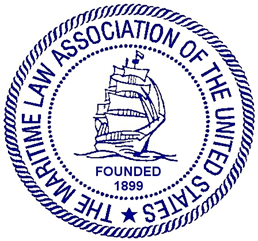 STEVEDORES, MARINE TERMINALS,AND VESSEL SERVICES COMMITTEEThursday, October 31, 2019, 1:30 – 3:30 p.m. Hyatt Regency Scottsdale Resort & Spa at Gainey RanchScottsdale, ArizonaAGENDAI. 	Welcome and Speaker Introductions	Deborah C. Waters, Waters Law Firm, Norfolk, Virginia (10 Minutes)	1:30-1:40II.  	Legal Responsibilities Marine Terminals Owe to Visiting Vessels	David H. Sump, Willcox & Savage, Norfolk, Virginia  (1 Hour CLE)	1:40 – 2:40III.	Longshoremen’s and Harbor Workers’ Compensation Act:	Update of Case Law, Regulation and Legislation	Discussion of Selected Cases	Kenneth G. Engerrand, Brown Sims, Houston, Texas  ( .5 Hour CLE)	2:40 – 3:10IV.	Old Business		A.	FMC Interpretive Rule on Demurrage and Detention 	B.	U.S. State Department ACPIL Teleconference  	C.	Future CLE topics	D.  	Future Committee projects	3:10 – 3:30V. 	New BusinessVI. 	Adjournment